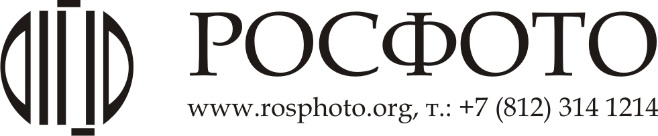 ПРИКАЗ «О мерах по предупреждению и противодействию коррупции в РОСФОТО, утверждении Положений: «о комиссии по противодействию коррупции и урегулированию конфликта интересов», «об антикоррупционной политике», «о структурном подразделении(лице), ответственном за профилактику коррупционных и иных правонарушений», «о конфликте интересов», «Кодекса этики и служебного поведения », «Порядка уведомления работодателя о фактах обращения в целях склонения работников к совершению коррупционных правонарушений« в новой редакции»          В целях реализации Федерального закона Российской Федерации от 25 декабря 2008 года № 273-ФЗ «О противодействии коррупции», профилактики коррупционных правонарушений                   в учреждении и обеспечения максимальной эффективности деятельности Комиссии                                        по противодействию коррупцииПРИКАЗЫВАЮ: Утвердить в новой редакции и ввести в действие с 12.11.2019 г.Положение об антикоррупционной политике «Государственного музейно-выставочного центра РОСФОТО»Положение о комиссии по противодействию коррупции и урегулированию конфликта интересов «Государственного музейно-выставочного центра РОСФОТО»Положение о структурном подразделении (лице), ответственном за профилактику коррупционных и иных правонарушений «Государственного музейно-выставочного центра РОСФОТО»   Положение о конфликте интересов «Государственного музейно-выставочного центра РОСФОТО»    Кодекс этики и служебного поведения «Государственного музейно-выставочного центра РОСФОТО «  Порядок уведомления работодателя о фактах обращения в целях склонения работников к совершению коррупционных правонарушений «Государственного музейно-выставочного центра РОСФОТО» Признать утратившими силу Положение о комиссии по противодействию коррупции утвержденное приказом                             от 31.12.2013 г. № 01-74Положение о конфликте интересов Федерального государственного бюджетного учреждения культуры «Государственного музейно-выставочного центра РОСФОТО» утвержденное приказом от 26.02.2018 г. № 01/11 Приказ 31.12.2013 г. № 01-74  Приказ 05.09.2016 г. № 01/55Приказ 26.02.2018 г. № 01/11 Приказ 13.03.2018 г. № 01/18                                                                                          Специалисту по продвижению музейных услуг О.И. Новожиловой разместить информацию на официальном сайте РОСФОТОСпециалисту по кадрам Е.Б. Медведевой ознакомить с Положениями сотрудников                                   под роспись.Контроль за исполнением приказа возложить на заместителя генерального директора                               по основным видам деятельности А.А. Голубеву12 ноября 2019г.№01/65Генеральный директор                                                                                      З.М. Коловский